Vážení přátelé, Dostává se Vám do rukou letošní Zpravodaj KPEP, který Vám má sloužit jako průvodce činností klubu na daný kalendářní rok. Lze ho najít v elektronické podobě na našem webu www.kpep.cz, odtud si ho můžete vytisknout, nebo požádat o tištěný exemplář vedení klubu.Naleznete v něm veškeré informace o akcích, které jsme pro Vás připravili. V kalendáriu najdete jednak akce klubu, jednak i akce našich právnických členů – spolků, jednak i zajímavé akce, které nejsou přímo akcemi KPEP, ale vyhodnotili jsme je jako potenciálně zajímavé pro Vás. Nově budeme přidávat i některé chovatelské články, které by Vás mohli zaujmout.Jménem výboru klubu Vám všem přeji pohodový rok 2018, nejen Vám, ale i Vašim opeřeným chovancům.                                                                                                 Ladislav Žoha, předseda KPEP, z.s. OBSAH:1/ pozvánka na VČS KPEP 3.3.20182/ termíny a náplň členských schůzí3/ objednávky klubových kroužků na rok 20194/ kalendárium akcí na rok 20185/ klubové zájezdy na rok 20186/ článek7/ poznámky1/ pozvánka na výroční členskou schůzi - 3.3.2018Vážený příteli /přítelkyně,Dovoluji si Vás oslovit jménem výboru klubu a pozvat Vás na výroční schůzi, která se koná 3.3.2018 od 9:00 v opatství EMAUZY – Praha 2 – velký divadelní sál za kostelem. Tato schůze je velice důležitá, hlasuje se o zprávách za rok 2017 a zároveň o návrhu činnosti a rozpočtu na rok 2018. Prosím Vás tímto o účast.Program schůze:1/zahájení2/přednes zpráv výboru a KRK za rok 20173/ návrh rozpočtu a činnosti na rok 20184/ ocenění a výročí, PSV5/ diskuze k tématům6/ návrh a hlasování o usnesení VČS7/ zakončeníZároveň na této schůzi obdržíte program členských aktivit na rok 2018 – schůze, výstavy, semináře, setkání chovatelů a další.Připomínám povinnost odpracování 5 brigádnických hodin pro klub, v případě jejich neodpracování pak jejich zaplacení do pokladny klubu. Hodnota všech 5 brigádnických hodin je 500,- Kč. Zaplacení brigádnických hodin je možné prostřednictvím převodu na účet KPEP u KB: 107-9272440297/0100 nebo v hotovosti na výroční schůzi při prezenci. Tato hotovostní platba je poslední možností uhrazení této povinnosti. Aktuální stav Vašich hodin si můžete ověřit u matrikáře klubu pana Václava Vosyky.V případě neodpracování ani nezaplacení bude Vaše členství v KPEP prostřednictvím schválení výroční členskou schůzí ukončeno.Povinnost brigádnických hodin se netýká zasloužilých, čestných členů a držitelů ZTP/ZTTP a členů nad 65 let.Těším se na setkání s Vámi.                                                           Jménem výboru klubu Ladislav Žoha, předseda KPEP2/ termíny členských schůzíZačátek vždy od 9:00 hodin3. března 2018 – EMAUZY – VČS KPEP7. dubna 2018 – BZUK – odborná přednáška: Ondřej Štafek – Odchovy amazoňanů zelenolících5. května 2018 – BZUK – odborná přednáška:  Mgr. Jan Cvrček – Chov exotických čížků2. června 2018 – BZUK – odborná přednáška: Ondřej Štafek – Chov papoušků patagonských7. července 2018 – BZUK – odborná přednáška: Ladislav Žoha – Ptáci Austrálie4. srpna 2018 – BZUK – před výstavní schůze – výstava v BZUK – odborná přednáška:  Ladislav Žoha – Chov bažantů6. října 2018 – BZUK – před výstavní schůze – EXOTA, EXOTIKA – odborná přednáška: Mgr. Jan Cvrček – Mutace neofémy modrokřídlé3. listopadu 2018 – BZUK – odborná přednáška: Ing. Václav Podpěra – Fotografie našich ptáků od Petra Langa – II. díl1. prosince 2018 – EMAUZY – vánoční schůze – odborná přednáška: Martin Smrček – příroda Vietnamu3/ objednávky kroužků na rok 2019Pro rok 2018 jsme pro Vás opět připravili dva termíny pro objednávky kroužků na rok 2019. První termín je do konce výstavy v BZUK pro chovatele především drobotě a soutěžních ptáků, kteří mají chovnou sezónu už v zimě (možno kroužkovat už od 1. listopadu 2018); druhý termín pro všechny ostatní je pak do vánoční schůze včetně. Kroužky je nutno objednat přes matrikáře klubu př. Václava Vosyku, s kterým si domluvíte i variantu odběru – buď dobírkou přímo na adresu chovatele nebo vyzvednutí na domluvené schůzi klubu či jiné akci (v tomto případě platba předem při objednávce). Je samozřejmě možná individuální dohoda s matrikářem.13.ROČNÍK SETKÁNÍ CHOVATELŮ_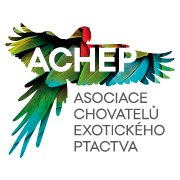 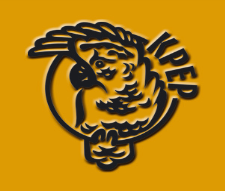 Pořádá Klub přátel exotického ptactva (KPEP) pod záštitou Asociace chovatelů exotického ptactva (ACHEP)PROGRAM SETKÁNÍ 17.3.20189:00 – sraz účastníků (prezence)10:00 – 11:00 - I. přednáška: František Brzák (CZ) – Pantanal – představení přírody Brazílie (ary hyacintové, jaguáři a další)11:00 – 13:00 – oběd13:00 – 14.00 - II. přednáška: MVDr. Helena Vaidlová (CZ) – Praktické veterinární zákroky14:00 – 15.00 - III. přednáška: Antonín Vaidl (CZ) – Záchranné programy a in situ projekty pro papoušky15:00 – 16.00 – pauza s občerstvením16:00 – 17:00 - IV. přednáška: Dr. Franz Robiller (DE) – 30 let chovu amazoňanů kubánských17:00 – 18:00 - V. přednáška: Hanz – Jurgen Geil (DE) – Můj život s papoušky18:00 - 19:00 – diskuze s přednášejícími 19:00 - zakončeníZahraniční přednášky překládány do češtiny. Změna programu vyhrazena.INFORMACE PRO ZÁJEMCE:Adresa setkání: Rekreační areál BLATNICE, Radostovice, 391 52 Smilovy HoryNa příjezdových komunikacích budou umístěny naváděcí směrovky.Účastnický poplatek: Varianta A – 1700,- Kč/osoba; členové KPEP a ACHEP 1600,-Kč/osoba – přednáškový cyklus, oběd + nealko nápoj, káva + zákusek, 2x večeře + nealko nápoj, 2x snídaně, 2x ubytování (pá/so a so/ne)Varianta B – 1300,- Kč/osoba; členové KPEP a ACHEP 1200,- Kč/osoba – přednáškový cyklus, oběd + nealko nápoj, káva + zákusek, večeře + nealko nápoj, snídaně, 1x ubytování (so/ne)Varianta C - 900,- Kč/osoba; členové KPEP a ACHEP 800,-Kč/osoba – přednáškový cyklus, oběd + nealko nápoj, káva + zákusek, večeře + nealko nápoj v ceněHlídané uzavřené parkoviště zdarma.JINÉ VARIANTY ÚČASTI NEJSOU MOŽNÉ, VEŠKERÉ OBJEDNÁVKY POUZE NA NÍŽE UVEDENÉ KONTAKTNÍ OSOBY!KAPACITA SEMINÁŘE 100 OSOB.Přihlášky lze stáhnout na www.kpep.cz; přihlášky elektronicky na níže uvedené emaily nebo na adresu: Ladislav Žoha, Buš 92, 252 08 Slapy nad Vltavou, též možno na níže uvedené mobilní telefony.Uzávěrka přihlášek je 12.3. 2018.Platba účastnického poplatku: KB číslo účtu 107-9272440297/0100, nebo v hotovosti při prezenci.Kontaktní osoby: Ladislav Žoha, mobil 732 483 540, email: Ladislav.zoha@seznam.cz                               Zdeněk Vandělík, mobil 602 237 130, email: info@shvtruhlarstvi.cz21.4. 2018 – výroční členská schůze KCHBOVPaH v zoo Plzeň28.4.2018 – KCHA –Výstava BABY andulek – více informací na webu KCHA9.6.2018 – DERBY DROBNÝCH EXOTŮ NYMBURKKPEP a AG Klub pořádá v sobotu 9. června 2018 v Moštárně Nymburk, Tyršova 2/17 derby drobných exotů otevřené pro všechny chovatele. Podrobné propozice najdete na internetových stránkách KPEP nebo AG Klubu (www.kpep.cz nebo www.agklub.cz). Pro veřejnost bude výstava přístupná od 13.00 do 15.30, kdy výstava končí. Zveme všechny chovatele k vystavení ptáků a širokou veřejnost k návštěvě. Pro možnost odpracování brigádnických hodin se obracejte na př. Václava Podpěru – 777 604 851; anser@volny.cz .16.6.2018 – SEMINÁR CHOVATELOV PAPAGÁJOV – KÁLNICA, SRBližší informace podá Zdeněk Vandělík – 602 237 13023.6.2018 – KCHA – Otevřená výstava andulek Červený Újezd – více informací na webu KCHA18.8.2018 – KCHA – výstava mladých andulek červený Újezd – více informací na webu KCHA17.8. – 2.9.2018 – 78. výstava exotických ptáků a rostlin BZUK PrahaPřihlášky ptáků na výstavu a do prodeje – garant Ladislav Žoha - 737 208 982Výstavba výstavy – 11.-12.8.2018 od 9:00 – garant Zdeněk Vandělík - 602 237 130Výzdoba výstavy – 13.-14.8.2018 od 9:00 – garant Aneta Vychytilová - 731 110 286Příjem ptáků – 15.8.2018  10:00 – 18:00 – garant Ladislav Žoha  - 737 208 982 16.8.2018 10:00 – do 16:00(výdej ptáků po výstavě 2.9.2018 od 16:00)Vernisáž výstavy – 16.8.2018  v 16:00Komisní prodej ptáků a krmiv – garant Věra Aladzasová Přibylová -  602 205 070Pořadatelská služba – garant Magdaléna Žohová – 603 211 381Demontáž výstavy – 3.9.-5.9.2018 - od 9:00 – garant Zdeněk Vandělík  - 602 237 130Výstavní výbor:Ředitel výstavy - Ladislav ŽohaTechnické zajištění výstavy – Zdeněk VandělíkKoncept výstavy – Aneta VychytilováHlavní pořadatel – Magdalena ŽohováOdborný dozor a krmení – Aneta VychytilováVeterinární dozor – MVDr. Lubica NečasováŽádáme všechny členy klubu, aby přispěli svojí pomocí ke zdárnému chodu výstavy a hlásili se jednotlivým garantům ať už s přihlašováním ptáků či pomocí při výstavbě a demontáži , a nebo na pořadatelskou službu, kde máte možnost si odpracovat brigádnické hodiny. Ptáci do komisního prodeje při výstavě budou přijati pouze od těch členů klubu, kteří vystaví alespoň 1 druh ptáků přímo na výstavě! Z prodejní ceny ptáků náleží klubu 10% z ceny.7. – 9.9.2018 – výstava Člověk v přírodě na Výstavišti LOUNY                          Garant výstavy  - Ladislav Žoha 737 208 98215.9.2018 – MKCHA – XXV.celostátní výstava andulek Újezd u Brna – více na webu MKCHA22.9. – 23.9.2018 – KCHA – 51. celostátní výstava andulek – více na webu KCHA22.9.2018 – burza ZWOLLE - NL28.9. - 29.9.2018 – 10.CELOSTÁTNÍ VÝSTAVA AGAPORNISŮ – BRNOVíce informací na www.czagapornisclub.eu.12.- 14.10.2018 – EXOTA Olomouc24.10. – 28.10.2018 – 11.VÝSTAVA EXOTIKA LYSÁ N.L.Součástí výstavy klubová výstava ČKCHK a soutěžní část o Titul Mistr KPEP.Do 14.10.2018 – návoz materiálu15.-22.10.2018 – výstavba a výzdoba výstavy ve spolupráci s pracovníky výstaviště22.10.2018– příjem ptáků pro soutěžní část výstavy23.10.2018 – posuzování posuzovateli ČSCH	23.10.2018 – návoz ptáků do expozic výstavy28.10.2018 od 16:00 – výdej ptáků29.10.-4.11.2018 – likvidace a demontáž výstavyZájemci o brigádnickou činnost na výstavě Exotika se mohou hlásit těmto garantům:Ladislav Žoha – 737 208 982Ondřej Štafek – 721 896 969Zbyněk Laube – 723 568 103Bližší informace o garantech expozic, přihláškách bodovaných ptáků a podmínkách soutěží najdete během září na www.kpep.cz a www.vll.cz.9.-11.11.2018 – VÝSTAVA EXOTICKÝCH PTÁKŮ KLATOVYBližší informace na www.kchepk.cz.24.11.2018 – burza Reggio de Emilia - Itálie5/ klubové zájezdy Zájezd KCHEPK do Walsrode – 26.5.2018 (náhradní termín 19.5.)              - ve spolupráci s ČKCHK, KPEP, CZAC, KCHA a KCHBVPaHBližší informace se dozvíte v průběhu jara na web stránkách zmíněných klubů.Zájezd KPEP na výstavu EXOTA Olomouc – 14.10.2018ve spolupráci s ČKCHK, KCHEPK, CZAC, KCHA a KCHBVPaHBližší informace se dozvíte v průběhu jara na web stránkách zmíněných klubů.6/ článek                                    VÝŽIVA PAPOUŠKŮ V ZÁKLADNÍCH BODECHVýživa a krmení papoušků je široké téma, ale zároveň jedním z nejdůležitějších, ne-li vůbec nejdůležitějším. Jeho zvládnutí je alfou a omegou každého úspěšného chovu. Myslím si, že vůbec nezaškodí čas od času se vrátit, v záplavě nejnovějších poznatků a nejnovějších krmiv, ke kořenům a připomenout si základní fakta a teze. Já se jimi řídím za téměř 30 let praxe vlastního chovu dodnes a s velkými úspěchy.PRAXE = EFEKTIVITA, ale ne za každou cenuKdyž už krmíme na zemi, tak na roštu – anebo uklízíme každý denČistota krmných míst je velice důležitá, mnoho zbytečných zdravotních problémů vzniká právě díky zbytkům v okolí misek. Můžeme to vyřešit roštem pod miskami, ale bohatě stačí důsledné odstraňování zbytků v okolí misek. Nikdo neříká, že musíme uklízet celou voliéru denně, ale misky a jejich okolí musí být čisté.Krmení z boku voliéry či kleceIdeálem jsou závěsná krmítka umožňující nakrmit, aniž vstoupíme do voliéry či saháme do klece.Každá voda není stejnáJe až s podivem, jak málo se věnuje pozornosti kvalitě vody. Přitom je velký rozdíl mezi tvrdou studniční, chlorovanou z vodárny či vodou z vrtů písčitých podloží. Už jen obsah rozpuštěných minerálů ve vodě je často diametrálně odlišný.Voda sólo – není nic horšího, když ptáci odhazují zbytky rovnou do vody umístěné hned u krmítka a následně ji pijí.Pozor na standardizaci krmení při krmení komerčních směsíChovatelé často dělají poměrně základní chybu, když se snaží vybrat si jednu či dvě směsi, které by jim pokryly kompletní druhovou skladbu jejich chovu. Je mnoho druhů, které takto lze „pospojovat“, ale nelze vše. Často se například řekne „všechnu austrálii krmím tímto“, a už se vůbec nikdo nepozastavuje nad tím, že krmí stejně polopouštní korely, stepní rosely či lesní papoušky královské.SEMENA A SMĚSI ZRNÍZrniny rozdělujeme podle vhodnosti pro ptáky, nikoliv podle toho, zda se líbí nám na pohled.Základní měřítko je ideální obsah/poměr tuků a bílkovin jednotlivých zrninNásleduje poměr vyvážení druhů semen ve směsiNejhorší možné měřítko je porovnávat velikost zrní a ptáků, jinými slovy rozhodně neplatí, že čím větší pták, tím větší trna jsou pro něj vhodnější.Komerční směsi jsou často více líbivé pro ty, co platí, než pro ty, co je mají konzumovat -  směsi často obsahují loupaný hrách, mungo, žlutou kukuřici, drcenou pšenici a další zbytečnosti, které dělají směs lahodící kupujícímu, ale pro ptáky jsou v tom stavu, v jakém se ve směsi nacházejí, zcela k ničemu.Pojďme si nyní představit nejvhodnější semena podle obsahu bílkovin v porovnání s tuky. Možná mnohé chovatele některé druhy trochu zarazí, ale je to přesně takto.Semeno / bílkoviny / tukČirok             13%          6%Dýně             24%         46%Kardi             16%          38%Lesknice        17%          5%Perilla            20%          50%Proso              12%          4%Řepka             19%          46%Semenec        20%          32%Slunečnice     23%          49%Len (kys. Linolová – PN esenc. mastná k.), oves (17% bílk.), paddy rýže, niger, pohanka (13% bílk.)Tento seznam zde uvádím mimo jiné i proto, že lze namíchat sice nekomerční, ne moc líbivou, ale více méně univerzální směs, kterou lze podávat většině druhů běžně chovaných papoušků jako základní krmivo, které pak rozdílně obohacujeme na patřičné krmné dávky jednotlivých druhů či jejich skupin. Tato směs se pak liší ještě podle chovatelského období, jestli je hnízdní či klidová sezóna.Hnízdní sezónaDivoká rýže 3%Japonské proso 5%Jáhly 8%Kardi 12%Lesknice 30%Len 2%Niger 10%Oves 5%Pohanka 5%Proso seté 10%Semenec 10%Slunečnice - žádná Mimo hnízdní sezónaBílá slunečnice 2,5%Japonské proso 3%Jáhly 20%Kardi 10%Lesknice 15%Len 3%Niger 6%Oves 7,5%Pohanka 5%Proso seté 2,5%Semenec 7,5%Slunečnice žíhaná 5%Paddy rýže 3%BÍLKOVINY A JEJICH ZDROJERozlišujeme 2 druhy bílkovin podle jejich původu – živočišné a rostlinnéŽivočišné – například vejce, maso, ryby, mléčné výrobky – v případě živočišných bílkovin musíme dávat pozor na předávkování – ale jako doplněk neškodí, naopak – aneb to už bychom neměli co chovat, vždyť generace našich předchůdců nic jiného k dispozici neměliRostlinné bílkoviny vždy postrádají určité aminokyseliny – proto je nutná kombinace obilnin (obsahují dostatek aminokyselin methioninu a tryptofanu) s luštěninami (zde je naopak dostatek lysinu a izoleucinu) – celé naklíčíme – dostáváme zdroj komplexní bílkoviny (kvůli hemaglutinu – v případě především fazolí a sóji -  vaříme)Při růstu potřebují ptáci ještě aminokyseliny glycin a prolin – vyskytují se jako živočišné bílkoviny (v rostlinných nedostatek) – ideální je hmyz. Veškeré druhy papoušků lze naučit přijímat hmyz, například červi. V mém chovu je přijímají i obyčejné andulky.Obsah aminokyselin především v zrninách není nikdy zaručen. Hodně závisí, za jakých podmínek byly vypěstovány. Takže krásná čistá zrna, která měla v době zrání například nedostatek vláhy, mohou být jen krásná zrna bez spousty živin. To pak vysvětluje, proč, i když chovatel krmí stále stejnou směs sebe lepší značky, má meziročně tak velké výkyvy v úspěšnosti odchovů.OVOCE, ZELENINAZpůsob podávání – můžeme podávat na miskách, ale i ve formě špízů, v závěsných koších, napíchnuté na větev a podobněZapomeňte na „švédské stoly“ – ani v tropické přírodě nemají papoušci každý den v roce prostřený stůl s x druhy ovoce a zeleniny, přijímají to, co zrovna dozrává. Míchanice množství druhů ovoce pořád dokola je líbivá na pohled chovatele, ale vůbec nekoresponduje s biologickými zvyklostmi ptáků. Navíc, pokud pak potřebujeme plodožravé papoušky uvést například do toku, nemáme moc šancí, jak je vhodným krmením vyprovokovat.Ne všechno všem – měli bychom rozlišovat podle biotopů původního výskytu, na co jsou jednotlivé druhy po tisíce generací „naprogramovaní“ – jinými slovy, polopouštní andulky asi v přírodě nenajdou pomeranče, amazoňanům nebudeme nutit některé druhy zeleniny, když v pralese přijímají řadu druhů sladkého ovoce a podobněAvokádo – obsahuje pro papoušky jedovatý persin – tuto poučku už zná asi každý, i když je tato problematika obšírnější a ne zcela pravdivá, doporučuji pro zjednodušení striktně dodržovat Česnek – další druh, na který jsou rozdílné až zcela opačné názory. Já osobně mám vyzkoušen jeho blahodárný účinek, ale pouze pro druhy živící se i na zemi hlízami a podobně, například naholící či hrabaví kakaduové ho přímo milujíJedovatost pro savce neznamená automaticky jedovatost pro ptáky (platí i pro okus)Většina odborných pramenů pracuje s vědeckými poznatky, které jsou potom kopírovány do dalších knih. Přitom jde o až na výjimky o poznatky týkající se savců, což ale neznamená stejné účinky u ptáků včetně papoušků. Proto se můžete setkat se spoustou případů, kdy papoušci bez problémů přijímají i pro savce jedovaté rostlinyDetoxikace organismu (například prostřednictvím amazonského jílu) – poznatky z přírody jsou neocenitelnou pomůckou pro chovatele. Spousta především tropického ovoce obsahuje vlastně jedovaté látky, které papoušci umí ve svém organismu zpětně odbourávat, ale musí mít šanci to udělat.SBĚR ZE ZAHRADY I PŘÍRODYNíže uvádím výběr možností i s nejčastějšími případy, kdy jsou nanejvýš důležité.Dobromysl – oregano – akutní infekce trávícího a dýchacího traktu (hlavně proti kvasinkám a plísním), delší podávání působí antidepresivně!Jitrocel – povzbuzuje zažívání a působí při střevních zánětechLevandule – uklidňující účinky (sáčky s levandulovými květy pověšené v chovatelském zařízení)Máta – povzbuzuje zažívání, protizánětlivé účinkyMeduňka – sedativum (uklidňuje), povzbuzuje zažívání, pomáhá při zánětlivých onemocněních dýchací soustavyMěsíček – bolesti žaludku a ledvin (infekce zažívacího traktu)Řebříček – podpora trávení, čistí krev a ledviny od usazenin (detoxikace organismu)Mrkev – dle úpravy kladně působí při průjmech i kolikáchOves – vhodný podávat při průjmových stavechPšenice – zdroj vit. E, F, B, vhodná na choroby zažívacího traktu, například překyseleníMochyně – podpora imunity (různé bakteriální a virové infekce), detoxikace jater a ledvin, působí včetně kožních onemocněníČerný bez – zažívací obtíže (průjmy), onemocnění dýchacích cest virového původuBorůvky – žaludeční infekce (průjmy)Červená řepa – výrazně zlepšuje funkce ledvin a lymfatického systému Doporučené květy pro papoušky – afrikán, bezinka, heřmánek, ibišek, karafiát, mléč, mučenka, pampeliška, podběl, potočnice, sedmikráska, violky, zimolezDoporučené celé rostliny pro papoušky – kokoška pastuší tobolka, mléč zelinný, ostropestřec mariánský, pampeliška (smetánka), ptačinec, starček, šťovík, trávy – divoké druhyDoporučené větve, kůra, pupeny, plodenství pro papoušky – vrby, topol, jilm, líska, jabloň, třešeň, borovice, smrk, modřín, douglaska a dalšíPELETY A GRANULEKlady a zápory této varianty krmení by jistě vydali na hodně tlustý román. Osobně jsem pro krmení granulemi, ale v určitém poměru ke klasickému krmení. Doporučuji nemíchat jednotlivé značky, dávat přednost bio granulím (například anglický Harrisons), anebo variantě bez barviv a některých konzervantů (například český Nutrin). Pokud mám vyzkoušenou nějakou značku, která mi „funguje“, více než kdy jindy platí staré dobré přísloví „neměním vítězný tým“. Při krmení granulemi či peletami musím zároveň myslet na případné další přidávání minerálních a vitamínových preparátů, protože více méně vše je už obsaženo právě v podávaných granulích. Proto je dobré důkladně mít nastudované složení podávaného granulovaného krmiva.MINERÁLY A VITAMÍNYKaždý chovatel má jistě vyzkoušené své zaručené recepty a kombinace. Pokud jsou ptáci dlouhodobě v pořádku, rozmnožují se a dožívají se adekvátního věku (na to se často zapomíná!), je vše v pořádku. Pokud je tomu jinak anebo teprve začínám, musím se zkusit orientovat v nepřeberném množství preparátů a doplňků na chovatelském trhu. Opět zde platí zásada nemíchat dva identické preparáty od více značek. Jinak kombinaci řady doplňků různých značek dle zaměření se meze nekladou. Mé osobní zkušenosti nicméně vychází celkem jednoznačně, kdy na první pohled méně je v konečném důsledku vlastně více. Používám obyčejný jablečný ocet na okyselení vody v horkých obdobích roku, Plastin na saturaci minerálů v kombinaci s i vitamínovým Roboranem H, který zaručuje i kvalitní opeření, Enzy komplex na udržení správné mikroflóry chovaných ptáků. Do vaječných a hmyzích směsí přidávám směs bylinek Fitobiol a ptáci zimovaní venku dostávají během mrazů rybí tuk ze sladkovodních ryb. Nic víc, nic míň. A protože mi to funguje desítky let, neměním vítězný tým…OŘECHYNěkolik základních bodů pro snadnou orientaci…Burské ořechy – obsahují škodlivé aflatoxiny – doporučuji více méně nepodávatCedrové ořechy – vysoká nutriční hodnota – aminokyselina arginin, E, jód, Cu, Co, Mn, Z – vynikající krmivo pro řadu papouškůKešu – podáváme pouze loupané v bio kvalitěKokosový ořech – zkrmuje se dužnina, opatrně s množstvím (vysoký obsah tuků)Lískový oříšek – obsahuje kyselinu olejovou, což je nejzdravější zdroj tukuMandle – obsahují v dostatečném množství vápník a hořčík, zkrmujeme pouze dokonale suché (pokud jsou vlhké, tvoří se v nich prudce jedovatý kyanovodík)Makadam – vynikající ořechy, ale vzhledem k jejich tvrdosti je rozlouskne většinou pouze velká trojka arů – hyacintový, zelený a zelenokřídlý, uchovávat v chladu!Palmové ořechy – krmíme buď kvalitně mražené či ve formě palmového olejePara ořechy – dokonalá potrava pro ary, obsahují selen, který způsobuje dokonalé a lesklé opeřeníPekany, vlašské ořechy – blízce příbuzné druhy ořechů – nutná kontrola kvality rozlousknutím kvůli častým výskytům plísní pod skořápkou!Piniové oříšky – obsahují vitamíny E a skupiny B, mangan, draslík – doporučuji zvláště v chovné sezóněVÝŽIVA LORIŮOpět spíše téma na samostatný článek, jako doplnění tohoto článku nicméně uvádím základní rozpis krmení, které s úspěchem používám nejen já, ale i některé zoologické zahradyRánoNa 1l vody 2dl orlux lori, 5 odměrek nekton lori a ¼ malého bílého jogurtu – vše mixér + směs musí být hodně tekutáOdpoledneMix voda a zelenina, ovoce v poměru 1:1 (ovoce střídavě různé druhy – ne moc citrusy, zelenina: mrkev, brokolice, řepa červená) Do toho mixu, který musí být zase jemný tekutý, přidat maizenu – na 1l mixu 200ml maizenyMaizena se vyrábí každý den čerstvá – na 1l ohřátého polotučného mléka 2 polévkové lžíce solamylu a rozmíchat do tekuté „kašičky“1x týdně přidat lžíci medu1x týdně přidat trochu sirupu (100% jahodový či lesní směs či multi) – není ale nutnéVýsledný mix musí být zase hodně tekutý, opět děláme vše v mixéru.Do voliéry pak denně zavěšujeme ovocné špízy.                                                                                                    Ladislav Žoha, Buš                                                                                                    Ladislav.zoha@seznam.cz7/ poznámkyMATRIKÁŘVáclav Vosyka604 927 882vaclavvosyka@seznam.cz4/ kalendárium akcí 